T= Traditional	H = Hybrid	W = WebGraduation RequirementsTo be awarded an Associate degree at Joliet Junior College, each student must meet the following requirements:1. Satisfy all admissions requirements.2. Complete the courses required to earn the given degree. If the student is a transferstudent with coursework taken elsewhere, he/she must complete a minimum of 60credit hours of which 15 credit hours applicable to the degree are earned at JJC.Proficiency test, CLEP, and Advanced Placement does not meet this requirement.3. Earn a cumulative grade point average of at least 2.0.4. Discharge all financial obligations to the College and have no restrictions.5. File an application for graduation. An application should be filed at the time ofregistration for the student’s anticipated last semester.6. Have all official transcripts from other college/universities on file in the GraduationOffice by the graduation filing date for evaluation of credit. A delay in the processmay result in a later graduation date.To be awarded a Certificate of Achievement or Certificate of Completion at JJC, eachstudent must meet the following requirements:1. Satisfy all admission requirements.2. Complete the courses required to earn the chosen certificate. Complete a minimumof 4-29 credit hours (Certificate of Completion) or 30-50 credit hours (Certificate ofAchievement). If the student is a transfer student with coursework taken elsewhere,he/she must complete a minimum of 25% of the total required credit hoursapplicable to the certificate at JJC. Proficiency test, CLEP, and AdvancedPlacement do not meet this requirement.3. Earn a cumulative grade point average of at least 2.0 in the area of concentration.4. Discharge all financial obligations to the college and have no restrictions.5. File an application for graduation. An application should be filed at the time ofregistration for the student’s anticipated last semester.6. Have all official transcripts from other college/universities on file in the GraduationOffice by the graduation filing date for evaluation of credit. A delay in the processmay result in a later graduation date.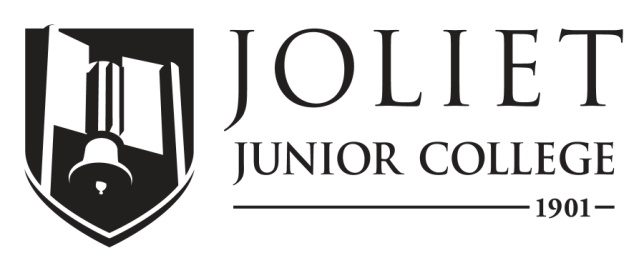 2020-2021 Completion GuideDegree Title, Degree Type, Degree CodeICCB Approved Total Program Hours:Date:   9/28The following schedule is based on full-time enrollment.  Students planning to transfer to a senior institution should check with that institution for specific transfer requirements.Program PrerequisitesFirst SemesterFirst SemesterFirst SemesterFirst SemesterFirst SemesterFirst SemesterFirst SemesterCourseTitleCredit HoursMode of DeliveryPrerequisitesTerms offeredNotesDMS 260Arterial and Venous Sonography3TFLDMS 242Abdominal and Visceral Vascular Sonography3TFLDMS 243Cerebrovascular and Special Circulation Sonography3TFLDMS 252Vascular Clinical Education4TFLTotal Semester Hours13For more information:Department ChairpersonProgram CoordinatorProgram AdvisorFor more information:Name:   Duane StonichName: Elena MillerName: Elena MillerFor more information:E-mail: dstonich@jjc.eduE-mail: emiller@jjc.eduE-mail: emiller@jjc.eduFor more information:Phone: 815-280-2412Phone: 815-280-2588Phone: 815-280-2588